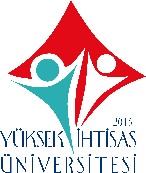 T.C.YÜKSEK İHTİSAS ÜNİVERSİTESİSAĞLIK HİZMETLERİ MESLEK YÜKSEKOKULU …………………………………………… BÖLÜMÜ………………………………………… PROGRAMI……………………………………… DERSİÖDEVİ……………………………………………………………………………………………………………………………………………………………………………………………………………………………………………………………….HAZIRLAYAN………………………………………………………………………………DERSİN SORUMLUSU…………………………………………………………………………..ANKARA…../……/20…..